   台北市不動產仲介經紀商業同業公會 函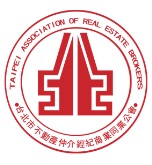                                                 公會地址：110台北市信義區基隆路1段111號8F-1                                                公會網址：http://www.taipeihouse.org.tw/                                                電子郵址：taipei.house@msa.hinet.net                                                聯絡電話：2766-0022傳真：2760-2255         受文者：各會員公司 發文日期：中華民國108年2月19日發文字號：北市房仲雄字第108023號速別：普通件密等及解密條件或保密期限：附件： 主旨：地政局來函有關政府機構經營管理之社會住宅是否適用租賃住宅市場發展及管理條例一案，轉發會員公司，請 查照。說明：依據臺北市政府地政局108年2月12日北市地權字第1080106074號函轉內政部108年1月31日內授中辦地字第1080270632號函辦理。地政局與內政部函文詳如附件。正本：各會員公司副本：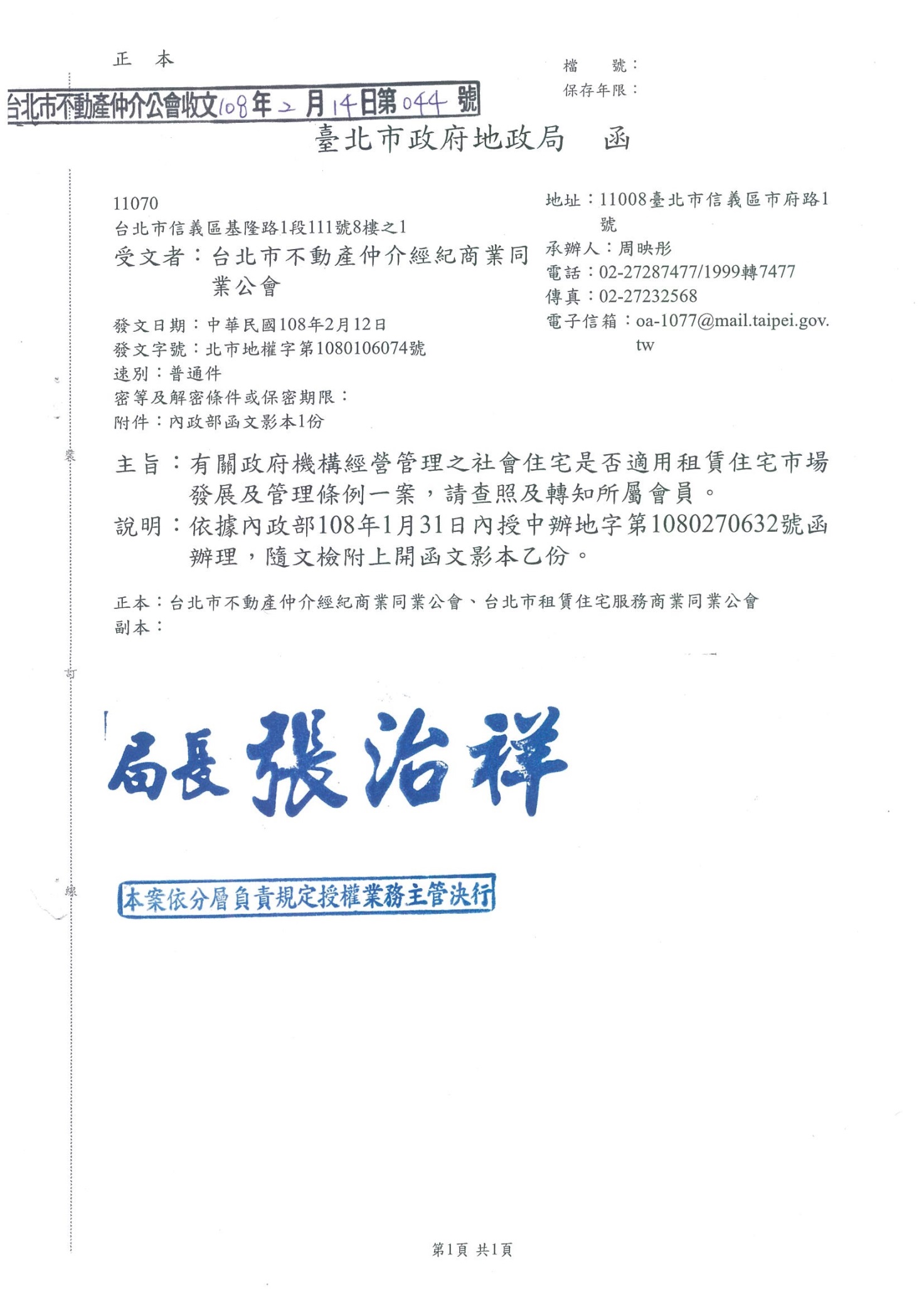 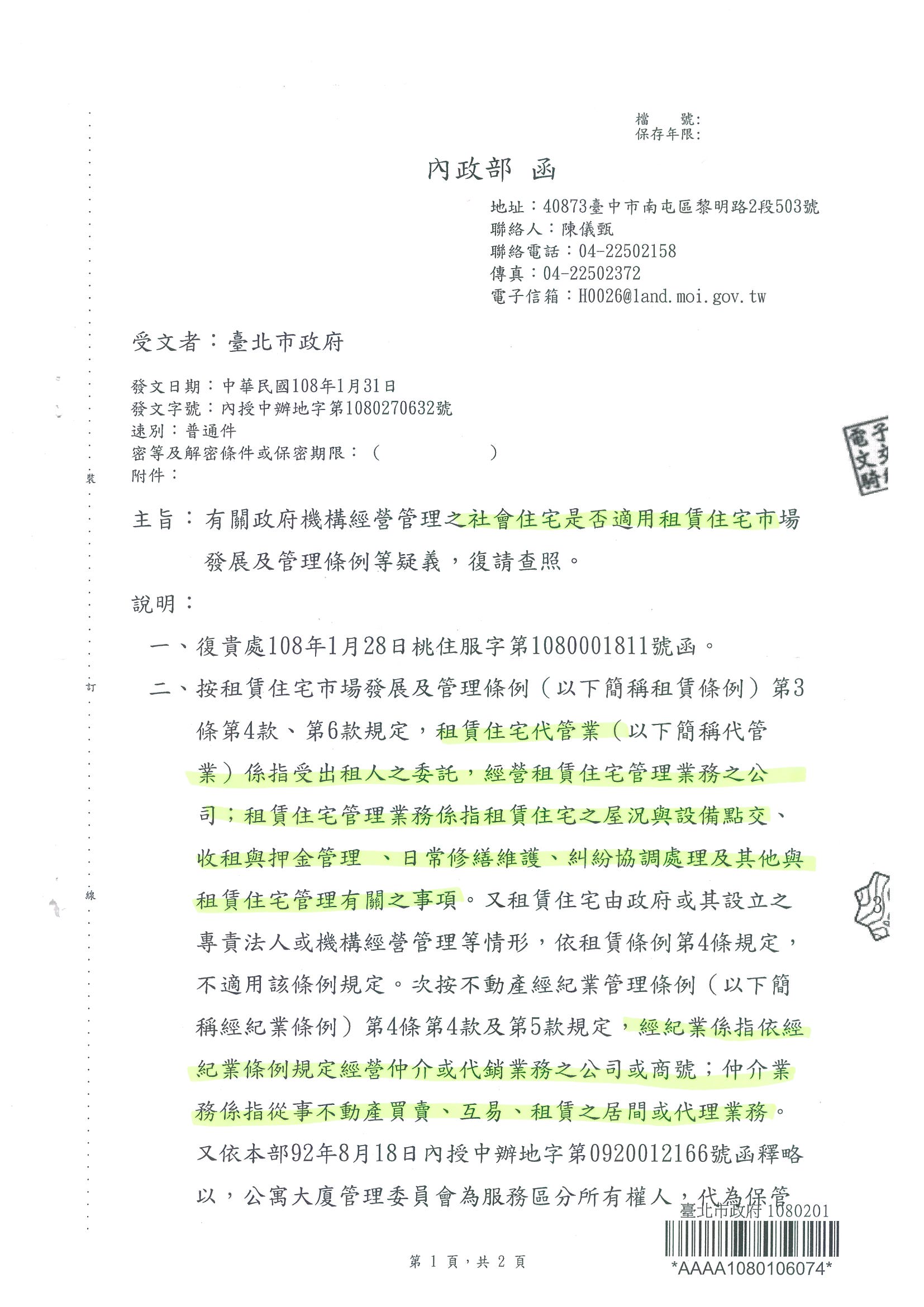 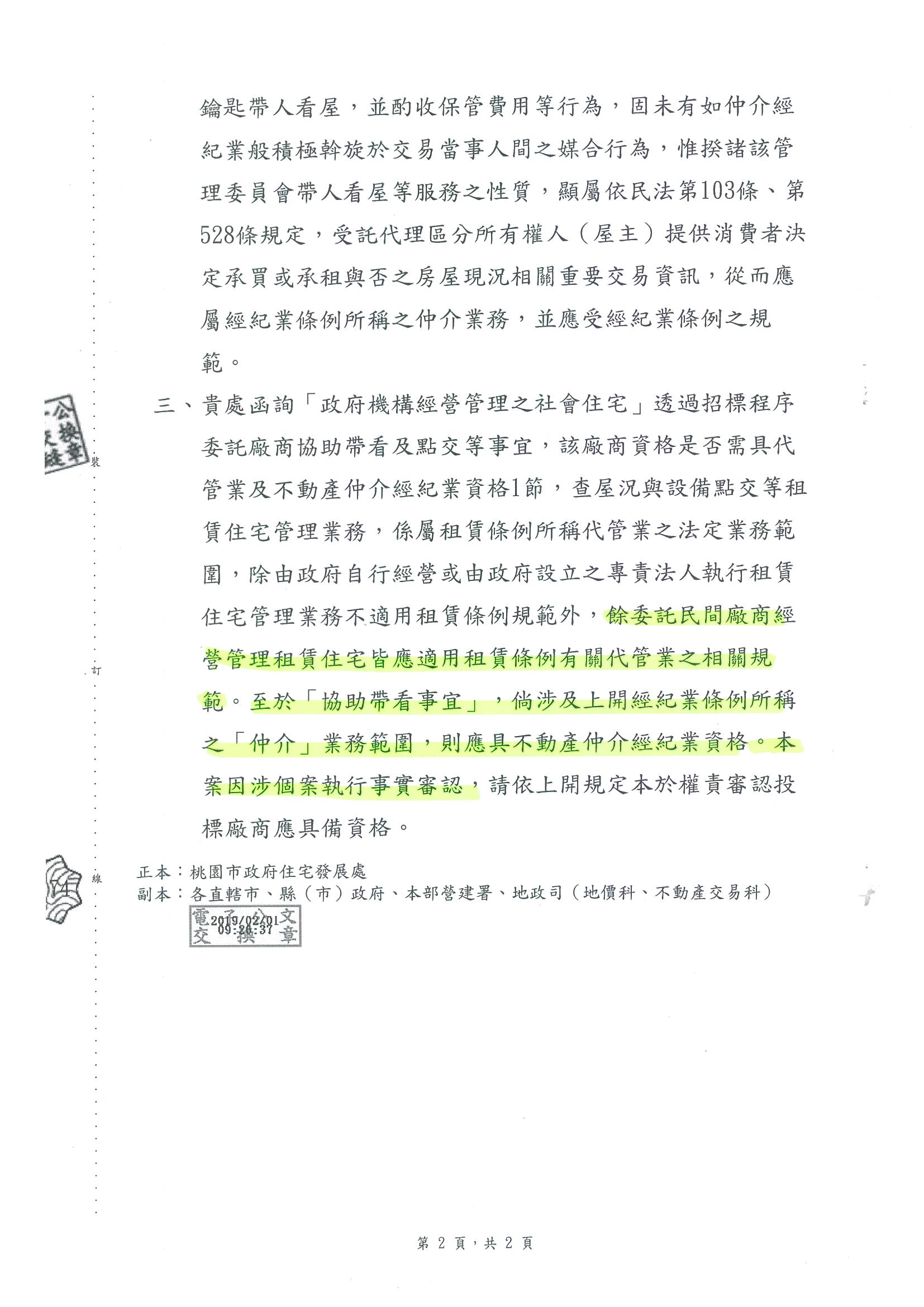 